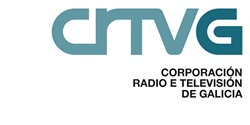 RECLAMACIÓN ÁS LISTAS PROVISIONAIS DE BAREMACIÓN DO PROCESO EXCEPCIONAL DE CONSOLIDACIÓN DE EMPREGO DA CORPORACIÓN RTVGSantiago de Compostela, ____ de _________________ de 2024DATOS PERSOAIS DA PERSOA ASPIRANTEDATOS PERSOAIS DA PERSOA ASPIRANTENOME:DNI: APELIDOS:APELIDOS:CATEGORÍA PARA A QUE SE PRESENTA A RECLAMACIÓNCOMISIÓN DE VALORACIÓNCOMISIÓN DE VALORACIÓNCOMISIÓN DE VALORACIÓNCOMISIÓN DE VALORACIÓNNiveis I-IIINiveis IV-IXMéritos sobre os que se presenta a alegaciónMéritos sobre os que se presenta a alegaciónExperiencia profesional (Base III.1)Cursos, Titulacións ou CELGA (Base III.2.1) Procesos selectivos previos na CRTVG (Base III.2.2)EXPOÑO:Por iso, SOLICITO:A esta reclamación engádense os seguintes documentos:A esta reclamación engádense os seguintes documentos:12345SINATURA DA PERSOA ASPIRANTE: